Past, Present and Future of American Indian Nurses in North Dakota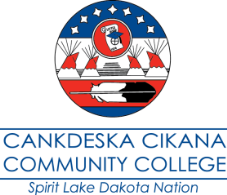 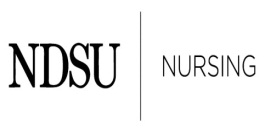 When: Tuesday, June 11 and Wednesday, June 12, 2013Where: Spirit Lake Casino & Resort, Fort Totten, North Dakota &  Cankdeska Cikana Community College, Spirit Lake Dakota NationRegistration Form(Registration deadline May 29th, 2013)First name:    Middle name:     Last name: 
Address:  City:    State:   Zip code: 
E-mail address:   Phone number:   
Name of company: Job title: Will be attending full conference      Will be attending one day       Which day? Will be attending dinner Registration form submission options:Email to - Loretta.heuer@ndsu.edu, Mail to - Loretta Heuer, PhD, RN, FAAN, North Dakota State University, Department of NursingDepartment 2670, PO Box 6050 / Fargo ND 58108-6050, or Fax to - 701.231.6257